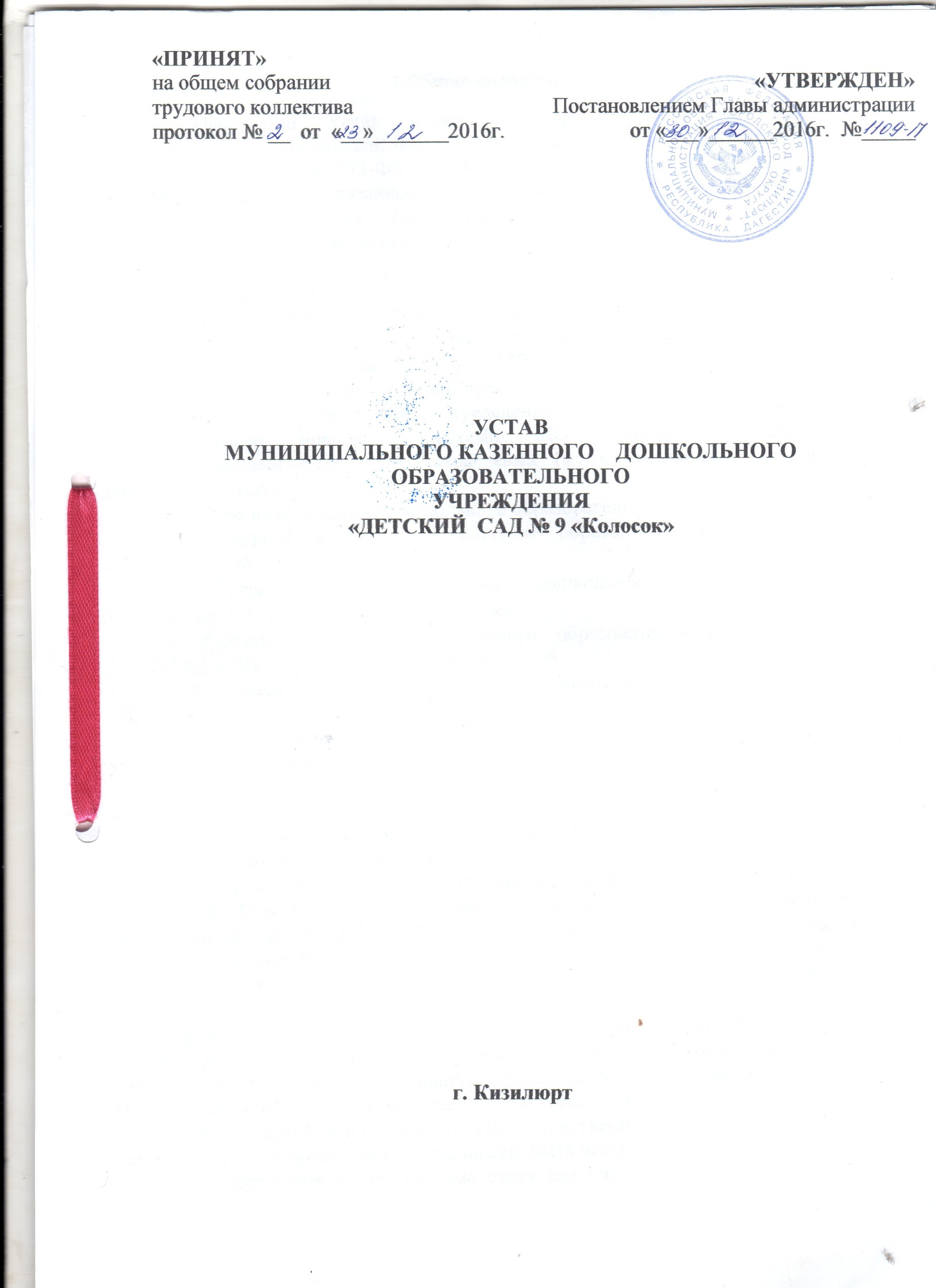                                              1.Общие положения  Настоящий Устав Учреждения принят в соответствии с законодательством Российской Федерации,  в связи с принятием Федерального закона от 29.12.2012 № 273-ФЗ  «Об образовании в Российской Федерации».                                                                                                     1.2.Муниципальное   дошкольное образовательное учреждение «Детский сад №9 «Колосок»   (далее - Учреждение) является некоммерческой организацией, не имеющей извлечение прибыли в качестве основной цели своей деятельности.1.3. Учредителем (собственником имущества) Учреждения является муниципальное образование  «Город Кизилюрт» (далее - Учредитель). Права и обязанности Учредителя осуществляются Администрацией МО «Город Кизилюрт» в лице главы Администрации  МО «Город  Кизилюрт» и отраслевых (функциональных) органов Администрации  МО «Города Кизилюрт» в соответствии с их компетенцией, определенной Уставом города Кизилюрта, муниципальными правовыми актами МО «Город  Кизилюрт», устанавливающими статус этих отраслевых (функциональных) органов, и настоящим Уставом.1.4.Полное наименование дошкольного образовательного учреждения:Муниципальное казенное    дошкольное  образовательное   учреждение   «Детский сад №9 «Колосок»   1.5. Сокращенное наименование дошкольного образовательного учреждения: МКДОУ  «Д/с № 9 «Колосок». 1.6. Юридический адрес дошкольного образовательного учреждения: 368120, РД, г. Кизилюрт,   ул. Комсомольская  6.1.7. Фактический адрес дошкольного образовательного учреждения: 368120, РД, г. Кизилюрт,   ул. Комсомольская 6.1.8. Тип образовательного учреждения – дошкольное образовательное учреждение, вид – общеразвивающий.1.9. Организационно-правовая форма – муниципальное учреждение; тип муниципального учреждения – казенное.Вид реализуемой образовательной программы - основная образовательная программа дошкольного образования.1.10. Учреждение в своей деятельности руководствуется Конституцией Российской Федерации, федеральными законами и иными нормативными правовыми актами Российской Федерации, законами и иными нормативными правовыми актами Республики Дагестан, Уставом города Кизилюрта, иными муниципальными правовыми актами МО «Город Кизилюрт», настоящим Уставом.1.11. Учреждение является юридическим лицом в организационно-правовой форме муниципального бюджетного учреждения, имеет самостоятельный баланс, обладает на праве оперативного управления обособленным имуществом, являющимся муниципальной собственностью города Кизилюрта, может от своего имени приобретать и осуществлять имущественные и личные неимущественные права, нести обязанности, быть истцом и ответчиком в суде.              1.12.  Учреждение имеет лицевые счета для учета средств, поступающих Учреждению в соответствии с законодательством Российской Федерации.1.13. Учреждение отвечает по своим обязательствам всем находящимся у него на праве оперативного управления имуществом, в том числе приобретенным за счет доходов, полученных от приносящей доход деятельности, за исключением особо ценного движимого имущества, закрепленного за Учреждением по решению Учредителя или приобретенного Учреждением за счет средств, выделенных Учредителем, а также недвижимого имущества независимо от того, по каким основаниям оно поступило в оперативное управление  Учреждения и за счет каких средств оно приобретено.По обязательствам Учреждения, связанным с причинением вреда гражданам, при недостаточности имущества Учреждения, на которое в соответствии с абзацем первым настоящего пункта Устава может быть обращено взыскание, субсидиарную ответственность несет Учредитель Учреждения.Учреждение не несет ответственности по обязательствам Учредителя и созданных им юридических лиц.1.14. Права юридического лица у Учреждения в части ведения финансово-хозяйственной деятельности, предусмотренной настоящим Уставом и направленной на организацию образовательного процесса, возникают с момента его регистрации.Право на ведение образовательной деятельности и льготы, установленные законодательством Российской Федерации, возникают у Учреждения с момента выдачи лицензии.1.15. Учреждение может иметь в своей структуре различные структурные подразделения, обеспечивающие осуществление образовательной деятельности с учетом уровня, вида и направленности реализуемых образовательных программ, формы обучения и режима пребывания воспитанников, деятельность которых регламентируется настоящим Уставом и локальными нормативными актами Учреждения.1.16. В Учреждении не допускается создание и деятельность политических партий, религиозных организаций (объединений).1.17. Учреждение может на добровольных началах входить в союзы и ассоциации в порядке, предусмотренном действующим законодательством Российской Федерации.1.18. Организация охраны здоровья воспитанников (за исключением оказания первичной медико-санитарной помощи, прохождения периодических медицинских осмотров и диспансеризации) осуществляется Учреждением.Организацию оказания первичной медико-санитарной помощи воспитанникам осуществляет учреждение здравоохранения, для которого Учреждение обязано предоставить помещение, соответствующее условиям и требованиям для осуществления медицинской деятельности.1.19. Организация питания воспитанников в Учреждении осуществляется Учреждением.Питание воспитанников организовано в соответствии с примерным меню, утвержденным заведующим Учреждением и рассчитанным на 10 дней, и с учетом их возраста и времени пребывания в Учреждении.1.20. Учреждение имеет круглую печать со своим полным наименованием, штампы и бланки со своим наименованием.2. Предмет, цели и виды деятельности Учреждения2.1. Предметами деятельности Учреждения являются:а) предоставление общедоступного и бесплатного дошкольного образования в соответствии с федеральным государственным образовательным стандартом дошкольного образования;б) осуществление присмотра и ухода за детьми.2.2. Учреждение в своей деятельности обеспечивает достижение следующих целей:а) достижение воспитанниками результатов освоения образовательных программ дошкольного образования в соответствии с федеральным государственным образовательным стандартом дошкольного образования и обеспечение присмотра и ухода за детьми;б) создание оптимальных условий для охраны и укрепления здоровья детей, физического, познавательно-речевого, коммуникативно-личностного, художественно-эстетического развития ребенка;в) осуществление преемственности между детским садом и школой.2.3. Задачами Учреждения являются:а) охрана жизни и укрепление физического и психического здоровья воспитанников, в том числе их эмоционального благополучия;б) обеспечение равных возможностей для полноценного развития каждого воспитанника;в) формирование общей культуры личности воспитанников, в том числе ценностей здорового образа жизни;г) формирование социокультурной среды, соответствующей возрастным, индивидуальным, психологическим и физиологическим особенностям воспитанников;д) формирование предпосылок учебной деятельности;е) обеспечение психолого-педагогической поддержки семьи и повышения компетентности родителей (законных представителей) в вопросах развития и образования, охраны и укрепления здоровья детей.2.4.Основными видами деятельности Учреждения являются:• реализация основной общеобразовательной программы дошкольного образования в группах должно обеспечивать развитие личности, мотивации и способностей детей в различных видах деятельности и охватывать следующие структурные единицы, представляющие определенные направления развития и образования детей (далее - образовательные области): социально-коммуникативное развитие; познавательное развитие; речевое развитие; художественно-эстетическое развитие; физическое развитие.• реализация дополнительных образовательных программ (физкультурно-оздоровительной, эколого-биологической, патриотической, социально-педагогической, естественно-научной, художественно-эстетической направленности и др.);• воспитание, обучение и развитие, а также присмотр, уход и оздоровление детей в возрасте от двух месяцев до восьми лет;• медицинская деятельность для реализации целей и задач учреждения;• оказание платных дополнительных образовательных услуг.2.5. Виды деятельности, подлежащие в соответствии с законодательством Российской Федерации лицензированию, Учреждение осуществляет только после получения соответствующей лицензии.2.6. Комплектование детского сада производится в соответствии с Порядком комплектования детьми муниципальных дошкольных образовательных учреждений Административным регламентом отдела образования  по предоставлению муниципальной услуги «Прием заявлений, постановка на учет и зачисление детей в образовательные учреждения, реализующие основную образовательную программу дошкольного образования (детские сады).Предельная наполняемость в группах определяется постановлением Главного государственного санитарного врача Российской Федерации от 15 мая 2013 г. № 26 «Об утверждении санитарно - эпидемиологических правил и нормативов СанПиН 2.4.1.3049-13 «Санитарно-эпидемиологические требования к устройству, содержанию и организации режима работы дошкольных образовательных организаций»  и составляет при наличии в группе детей.3. Порядок управления деятельностью Учреждения.Организация работы Учреждения3.1. Управление Учреждением осуществляют:а) Учредитель, от имени которого выступают лица, определенные муниципальными правовыми актами города Кизилюрта и настоящим Уставом;б) заведующий, который назначается на должность и освобождается от должности главой Администрации МО «Города Кизилюрт».3.2. В случаях, предусмотренных федеральными законами и (или) настоящим Уставом, отдельные функции по управлению Учреждением осуществляются органами управления Учреждения.3.3. Отношения между Учредителем и Учреждением определяются Уставом городаКизилюрта, муниципальными правовыми актами МО «Город Кизилюрт», настоящим Уставом.3.4. К исключительной компетенции Учредителя, в лице главы Администрации МО «Город Кизилюрт», относится решение следующих вопросов:а) утверждение Устава, изменений к нему, в том числе утверждение Устава в новой редакции;б) определение приоритетных направлений деятельности, принципов формирования и использования имущества Учреждения;в) назначение заведующего Учреждением и прекращение его полномочий, а также заключение и прекращение трудового договора с ним, осуществление иных прав и обязанностей работодателя в отношении заведующего Учреждением;г) создание филиалов в порядке, установленном гражданским законодательством, с учетом особенностей, предусмотренных Федеральным законом от 29 декабря 2012 года N 273-ФЗ «Об образовании в Российской Федерации»;д) участие в других организациях;е) реорганизация и ликвидация Учреждения в порядке, установленном Гражданским кодексом Российской Федерации, законами Российской Федерации, назначение ликвидационной комиссии и утверждение промежуточного и окончательного ликвидационных балансов;ж) утверждение годового отчета и годового бухгалтерского баланса;з) утверждение передаточного акта или разделительного баланса;и) согласование программы развития Учреждения;к) решение иных предусмотренных законодательством Российской Федерации, нормативными правовыми актами Республики Дагестан, муниципальными правовыми актами МО «Город Кизилюрт» и настоящим Уставом вопросов.3.5. Учредитель имеет право получать полную информацию о деятельности Учреждения, в том числе знакомиться с данными бухгалтерского учета и отчетности.3.6. Управление Учреждением строится на принципах единоначалия и коллегиальности.3.7. Заведующий является единоличным исполнительным органом Учреждения, который осуществляет текущее руководство и решает вопросы деятельности Учреждения, не отнесенные действующим законодательством Российской Федерации к компетенции Учредителя, в том числе:а) без доверенности действует от имени Учреждения, представляет интересы Учреждения в судах, органах государственной власти и органах местного самоуправления, а также в отечественных и зарубежных организациях;б) заключает договоры, в том числе трудовые, выдает доверенности, совершает иного рода сделки и юридические акты, в необходимых случаях согласованные с Учредителем;в) открывает счета в финансовых органах, пользуется правом распоряжения имуществом и средствами Учреждения в пределах, установленных законом и настоящим Уставом, обеспечивает рациональное использование финансовых средств;г) планирует, организует и контролирует образовательный процесс, отвечает за качество и эффективность работы Учреждения;д) устанавливает структуру управления деятельностью Учреждения, штатное расписание, распределяет обязанности между работниками Учреждения, утверждает должностные инструкции, несет ответственность за уровень квалификации работников;е) распределяет в порядке, установленном действующим законодательством и коллективным договором, учебную нагрузку, устанавливает заработную плату работников Учреждения, в том числе надбавки и доплаты к должностным окладам, порядок и размеры премирования;ж) применяет меры поощрения, налагает дисциплинарные взыскания, издает приказы и распоряжения, обязательные для всех работников Учреждения;з) несет ответственность за жизнь и здоровье воспитанников и работников Учреждения во время образовательного процесса;и) обеспечивает материально-техническое оснащение образовательного процесса, оборудование помещений в соответствии с установленными нормами и требованиями, в том числе осуществляемое в пределах собственных финансовых средств Учреждения;к) обеспечивает предоставление Учредителю, Родительскому совету и общественности ежегодного отчета о поступлении и расходовании финансовых и материальных средств, а также отчета о результатах самооценки деятельности (самообследования) Учреждения;л) организует учет и отчетность Учреждения, обеспечивает функционирование системы внутреннего мониторинга качества образования, создание и ведение официального сайта Учреждения в информационно-телекоммуникационной сети «Интернет»;м) обеспечивает прием детей на обучение по основной образовательной программе дошкольного образования в Учреждение в порядке, установленном законодательством Российской Федерации об образовании;н) обеспечивает разработку и утверждение образовательной программы дошкольного образования;о) осуществляет иные полномочия в соответствии с законодательством Российской Федерации, настоящим Уставом, трудовым договором и должностной инструкцией.3.8. Кандидат на должность заведующего Учреждением проходит обязательную аттестацию в установленном Учредителем порядке.3.9. Заведующий подотчетен Учредителю, в том числе в вопросах:а) эффективного использования, содержания и сохранности имущества Учреждения;б) соответствия деятельности Учреждения уставным целям;в) производственно-хозяйственной деятельности;г) расходования средств, выделенных Учреждению.3.10. Заведующий Учреждением не вправе:а) осуществлять свои должностные обязанности по совместительству.3.11. В случае отсутствия заведующего в связи с отпуском, болезнью, командировкой или по иным причинам его обязанности исполняет заместитель заведующего, если иное лицо не определено в соответствии с пунктом 6.3 настоящего Устава.3.12. Органами управления Учреждением являются Общее собрание работников Учреждения, Педагогический совет, Родительский совет.3.13. Общее собрание работников Учреждения - постоянно действующий коллегиальный орган, объединяющий всех работников Учреждения.Общее собрание работников Учреждения собирается по мере необходимости, но не реже двух раз в год.Инициатором созыва Общего собрания работников Учреждения может быть Учредитель, заведующий, первичная профсоюзная организация или не менее одной трети работников Учреждения.Руководство Общим собранием работников Учреждения осуществляет председатель Общего собрания работников Учреждения, организационное обеспечение работы осуществляет секретарь Общего собрания работников Учреждения. Председатель и секретарь избираются на один год на заседании Общего собрания работников Учреждения и выполняют свои обязанности на безвозмездной основе.Общее собрание работников Учреждения вправе принимать решения, если на нем присутствует более половины работников. Решение Общего собрания работников Учреждения принимается открытым голосованием и считается принятым, если за него проголосовало не менее половины работников, присутствующих на собрании. В случае равенства голосов решающим является голос председателя.3.14. Общее собрание работников Учреждения:а) определяет тайным голосованием первичную профсоюзную организацию, которой поручает формирование представительного органа на переговорах с работодателем при заключении коллективного договора, если ни одна из первичных профсоюзных организаций не объединяет более половины работников Учреждения;б) утверждает коллективные требования к работодателю;в) избирает представителей работников в комиссию по трудовым спорам Учреждения;г) содействует созданию условий для организации труда и профессионального совершенствования работников Учреждения;д) дает рекомендации заведующему по принятию локальных нормативных актов, регулирующих трудовые отношения с работниками Учреждения;е) рассматривает иные вопросы деятельности Учреждения, вынесенные на рассмотрение инициатором созыва Общего собрания работников Учреждения.3.15. В целях развития и совершенствования учебно-воспитательного процесса, повышения профессионального мастерства и творческого роста педагогических работников в Учреждении действует Педагогический совет - постоянно действующий коллегиальный орган, объединяющий педагогических работников Учреждения.3.16. Педагогический совет под председательством заведующего Учреждением:а) обсуждает и производит выбор образовательных программ в соответствии с федеральным государственным образовательным стандартом дошкольного образования и с учетом соответствующих примерных образовательных программ дошкольного образования;б) обсуждает и производит выбор различных вариантов содержания образования, форм, методов образовательного процесса и способов их реализации;в) организует работу по повышению квалификации педагогических работников, развитию их творческих инициатив;г) обсуждает план работы на год, образовательную программу, программу развития Учреждения;д) определяет перечень программ и технологий, рекомендованных или допущенных к использованию в образовательном процессе, а также учебных пособий, допущенных к использованию в образовательном процессе;е) разрабатывает Правила внутреннего трудового распорядка Учреждения, Правила внутреннего распорядка воспитанников и иные локальные нормативные акты Учреждения;ж) осуществляет иные полномочия, связанные с учебно-воспитательной и методической работой.3.17. Педагогический совет Учреждения созывается заведующим в соответствии с планом работы Учреждения, но не реже шести раз в год. Внеочередные заседания Педагогического совета проводятся по требованию не менее одной трети педагогических работников Учреждения.Заседание Педагогического совета правомочно принимать решения, если на нем присутствует не менее двух третей педагогических работников Учреждения. Решение считается принятым, если за него проголосовало более половины присутствовавших педагогов. В случае равного количества голосов решающим является голос председателя Педагогического совета. Процедура голосования определяется Педагогическим советом. Решения Педагогического совета оформляются протоколами, реализуются приказами заведующего.3.18. Родительский совет является органом управления Учреждением и формируется с целью учета мнения родителей (законных представителей) по вопросам управления Учреждением и при принятии локальных нормативных актов, затрагивающих права и законные интересы воспитанников.Деятельность Родительского совета регламентируется настоящим Уставом и локальными нормативными актами Учреждения.3.19. Родительский совет заседает по мере необходимости, но не реже двух раз в полугодие. Решения по вопросам, выносимым на заседание Родительского совета, принимаются открытым голосованием простым большинством голосов и оформляются протоколом. Родительский совет функционирует на безвозмездной основе.3.20. Родительский совет:а) содействует совершенствованию условий для осуществления образовательного процесса, охраны жизни и здоровья воспитанников, организации и проведения мероприятий в Учреждении;б) организует работу с родителями (законными представителями) воспитанников по разъяснению их прав и обязанностей;в) оказывает помощь администрации Учреждения в организации и проведении общих собраний;г) участвует в разработке и обсуждении проектов локальных нормативных актов, затрагивающих права и законные интересы воспитанников Учреждения;д) формирует Попечительский совет при участии работников Учреждения и представителей общественности.3.21. В Учреждении может быть создан Попечительский совет, который является добровольным объединением представителей родителей (законных представителей) воспитанников, а также представителей общественности.Состав Попечительского совета избирается на три года на заседании Родительского совета при участии работников Учреждения и утверждается локальным нормативным актом Учреждения.Заседание Попечительского совета проводится по мере необходимости, но не реже одного раза в полугодие. Решения по вопросам, выносимым на заседание Попечительского совета, принимаются открытым голосованием простым большинством голосов и оформляются протоколом. Попечительский совет функционирует на безвозмездной основе.3.22. Попечительский совет:а) содействует привлечению внебюджетных средств, с целью обеспечения деятельности и развития Учреждения;б) содействует улучшению условий для проведения образовательного процесса в Учреждении;в) содействует в проведении Учреждением массовых мероприятий;г) принимает участие в распределении добровольных пожертвований и целевых взносов, поступающих на лицевой счет Учреждения, контролирует их использование;д) рассматривает другие вопросы жизнедеятельности Учреждения в соответствии с Уставом Учреждения.4. Имущество Учреждения4.1. Источниками формирования имущества Учреждения являются:-   имущество, переданное Учреждению его собственником;- средства, выделяемые из муниципального бюджета города Кизилюрта, согласно утвержденной бюджетной смете или в соответствии с муниципальными программами;-  средства от иной приносящей доход деятельности. Доходы полученные от такой деятельности, поступают в муниципальный бюджет города Кизилюрта.- целевые взносы, пожертвования юридических и физических лиц.  - земельные участки, закрепленные за Учреждением на праве постоянного (бессрочного) пользования.4.2. Учреждение владеет и пользуется закрепленным за ним на праве оперативного управления имуществом в соответствии с целями своей деятельности, установленными настоящим Уставом, заданиями Учредителя и назначением этого имущества.На имущество, закрепленное по решению Учредителя за Учреждением и приобретенное Учреждением по иным основаниям, оно приобретает право оперативного управления в соответствии с Гражданским кодексом Российской Федерации.Право оперативного управления имуществом прекращается по основаниям и в порядке, предусмотренном Гражданским кодексом Российской Федерации, другими законами и иными нормативными правовыми актами, а также в случаях правомерного изъятия имущества у Учреждения по решению Учредителя, если оно не использовалось или использовалось не по назначению.Право оперативного управления Учреждения на недвижимое имущество подлежит государственной регистрации в установленном порядке.С момента передачи имущества на Учреждение возлагается обязанность по учету, инвентаризации и сохранности имущества, закрепленного за ним.4.3. Учредитель вправе изъять излишнее, неиспользуемое либо используемое не по назначению имущество, закрепленное за Учреждением, либо приобретенное Учреждением за счет средств, выделенных ему Учредителем на приобретение этого имущества, и распорядиться им по своему усмотрению.4.4. Учреждение без согласия Учредителя не вправе распоряжаться особо ценным движимым имуществом, закрепленным за ним Учредителем или приобретенным Учреждением за счет средств, выделенных ему Учредителем на приобретение такого имущества, а также недвижимым имуществом.Остальным находящимся на праве оперативного управления имуществом Учреждение вправе распоряжаться самостоятельно, если иное не предусмотрено Федеральным законом от 12 января 1996 года № 7-ФЗ «О некоммерческих организациях».4.5. Крупная сделка может быть совершена Учреждением только с предварительного согласия Учредителя. Заведующий несет перед Учреждением ответственность в размере убытков, причиненных Учреждению в результате совершения крупной сделки с нарушением требований законодательства Российской Федерации независимо от того, была ли эта сделка признана недействительной.5. Муниципальное задание.Финансовое обеспечение деятельности Учреждения5.1. Финансовое обеспечение деятельности Учреждения осуществляется за счет средств муниципального бюджета МО «Город Кизилюрт»и на основании бюджетной сметы, за исключением полномочий по финансовому обеспечению реализации основных общеобразовательных программ в соответствии с федеральными государственными образовательными стандартами.Несение изменений в утвержденную смету осуществляется Учредителем в установленном законодательством порядке.5.2. Учреждение не вправе отчуждать либо иным способом распоряжаться имуществом без согласия собственника имущества.5.3. Учреждение не имеет право предоставлять или получать кредиты (займы), приобретать ценные бумаги. Субсидии и бюджетные кредиты Учреждению не предоставляются.5.4. Учреждение вправе выступать в качестве арендатора и арендодателя имущества. Сдача в аренду имущества осуществляется при наличии предварительной экспертной оценки Учредителя и согласия собственника в порядке, установленной законодательством Российской Федерации.5.5. Учреждение не вправе размещать денежные средства на депозитах в кредитных организациях, а также совершать сделки с ценными бумагами, если иное не предусмотрено федеральными законами.5.6. Учреждение составляет и ведет план финансово-хозяйственной деятельности в порядке, определенном постановлением Администрации МО «Город Кизилюрт».6. Трудовые отношения6.1. Трудовые отношения в Учреждении регулируются трудовым законодательством Российской Федерации, коллективным договором и локальными нормативными актами, содержащими нормы трудового права.6.2. Права и обязанности работодателя в отношении заведующего осуществляются от имени Учреждения главой Администрации МО «Город Кизилюрт», и в случаях, установленных постановлениями Администрации МО «Город Кизилюрт».6.3. Трудовой договор с заведующим Учреждения может быть расторгнут по инициативе работодателя в соответствии с Трудовым кодексом Российской Федерации при наличии у Учреждения просроченной кредиторской задолженности, превышающей следующие предельно допустимые значения:а) по начисленным выплатам по оплате труда перед работниками Учреждения (за исключением депонированных сумм) - два календарных месяца подряд;б) по оплате налогов, сборов, взносов и иных обязательных платежей, уплачиваемых в бюджеты бюджетной системы Российской Федерации, в том числе штрафов, пеней и иных санкций за неисполнение или ненадлежащее исполнение обязанности по уплате налогов, сборов, взносов и иных обязательных платежей в соответствующий бюджет бюджетной системы Российской Федерации, административных штрафов и штрафов, установленных уголовным законодательством, - три календарных месяца подряд;в) превышение кредиторской задолженности над активами баланса Учреждения, за исключением балансовой стоимости особо ценного движимого имущества, недвижимого имущества, а также имущества, находящегося под обременением (в залоге), в течение трех календарных месяцев подряд.6.4. Комплектование штата работников Учреждения осуществляется на основе трудовых договоров, заключаемых на неопределенный срок. В случаях, предусмотренных трудовым законодательством, могут заключаться срочные трудовые договоры. Заработная плата выплачивается работнику Учреждения за выполнение им трудовой функции, предусмотренной трудовым договором. Выполнение работником Учреждения других работ и обязанностей оплачивается на основании отдельного договора (дополнительного соглашения к трудовому договору), за исключением случаев, предусмотренных законодательством Российской Федерации.6.5. К педагогической деятельности допускаются лица, имеющие среднее профессиональное или высшее образование и отвечающие квалификационным требованиям, указанным в квалификационных справочниках, и (или) профессиональным стандартам.6.6. К педагогической деятельности не допускаются лица:а) лишенные права заниматься педагогической деятельностью в соответствии с вступившим в законную силу приговором суда;б) имеющие или имевшие судимость, подвергавшиеся уголовному преследованию (за исключением лиц, уголовное преследование в отношении которых прекращено по реабилитирующим основаниям) за преступления против жизни и здоровья, свободы, чести и достоинства личности (за исключением незаконной госпитализации в медицинскую организацию, оказывающую психиатрическую помощь в стационарных условиях, и клеветы), половой неприкосновенности и половой свободы личности, против семьи и несовершеннолетних, здоровья населения и общественной нравственности, основ конституционного строя и безопасности государства, мира и безопасности человечества, а также против общественной безопасности, за исключением случаев, предусмотренных пунктом 6.8 настоящего Устава;в) имеющие неснятую или непогашенную судимость за иные умышленные тяжкие и особо тяжкие преступления, не указанные в абзаце четвертом настоящего пункта;г) признанные недееспособными в установленном гражданским законодательством порядке;д) имеющие заболевания, предусмотренные перечнем, утверждаемым федеральным органом исполнительной власти, осуществляющим функции по выработке государственной политики и нормативно-правовому регулированию в области здравоохранения.6.7. Лица из числа указанных в подпункте "б" пункта 6.7 настоящего Устава, имевшие судимость за совершение преступлений небольшой тяжести и преступлений средней тяжести против жизни и здоровья, свободы, чести и достоинства личности (за исключением незаконной госпитализации в медицинскую организацию, оказывающую психиатрическую помощь в стационарных условиях, и клеветы), семьи и несовершеннолетних, здоровья населения и общественной нравственности, основ конституционного строя и безопасности государства, мира и безопасности человечества, а также против общественной безопасности, и лица, уголовное преследование в отношении которых по обвинению в совершении этих преступлений прекращено по не реабилитирующим основаниям, могут быть допущены к педагогической деятельности при наличии решения комиссии по делам несовершеннолетних и защите их прав, созданной высшим исполнительным органом государственной власти субъекта Российской Федерации, о допуске их к педагогической деятельности.6.8. При заключении трудового договора лицо, поступающее на работу в Учреждение, обязано представлять справку о наличии (отсутствии) судимости и (или) факта уголовного преследования либо о прекращении уголовного преследования по реабилитирующим основаниям, выданную в порядке и по форме, которые устанавливаются федеральным органом исполнительной власти, осуществляющим функции по выработке и реализации государственной политики и нормативно-правовому регулированию в сфере внутренних дел.6.9. Учреждение проводит мероприятия по развитию социальной инфраструктуры, улучшению условий труда, обеспечивает обязательное социальное и медицинское страхование работников в соответствии с законодательством Российской Федерации.6.10. Учреждение обязано обеспечить работникам безопасные условия труда, и несет материальную ответственность в установленном законодательном порядке за вред, причиненный их здоровью в связи с осуществлением трудовой деятельности.7. Локальные нормативные акты Учреждения7.1. Учреждение принимает локальные нормативные акты по основным вопросам организации и осуществления образовательной деятельности в форме распоряжений и приказов.7.2. При принятии локальных нормативных актов, затрагивающих права воспитанников и работников Учреждения, учитывается мнение Родительского совета, Общего собрания работников Учреждения.7.3. Локальные нормативные акты Учреждения не могут противоречить действующему законодательству Российской Федерации и настоящему Уставу.Нормы локальных нормативных актов, ухудшающие положение воспитанников или работников Учреждения по сравнению с установленным законодательством об образовании, трудовым законодательством положением либо принятые с нарушением установленного порядка, не применяются и подлежат отмене.8. Делопроизводство и учет в Учреждении, отчетностьУчреждения. Контроль деятельности Учреждения8.1. Учреждение ведет бухгалтерский и налоговый учет, формирует и предоставляет в соответствующие органы бюджетную, налоговую и статистическую отчетность.8.2. Учреждение предоставляет информацию о своей деятельности органам государственной статистики и налоговым органам, а также иным лицам в соответствии с законодательством Российской Федерации. Отчеты о выполнении муниципального задания, иные отчеты о деятельности Учреждения представляются Учредителю в порядке и сроки, установленные Учредителем.8.3. Учреждение представляет месячную, квартальную и годовую бухгалтерскую отчетность в порядке, установленном Министерством финансов Российской Федерации. Годовая бухгалтерская отчетность Учреждения утверждается в порядке, установленном Министерством финансов Российской Федерации.8.4. Учреждение ведет делопроизводство в порядке, определенном федеральными законами и принимаемыми в соответствии с ними иными нормативными правовыми актами Российской Федерации, актами технического регулирования, муниципальными правовыми актами МО «Город Кизилюрт».8.5. Учреждение в соответствии с законодательством об архивном деле Российской Федерации, муниципальными правовыми актами МО «Город Кизилюрт», осуществляет учет, хранение и обеспечение сохранности документов, образующихся в деятельности, формирование их в дела согласно номенклатуре, согласованной с Муниципальным казенным учреждением города Кизилюрта «Муниципальный архив города Кизилюрта». Учреждение организует работу архива организации для временного хранения документов Учреждения до передачи их в муниципальный архив.Учреждение осуществляет индивидуальный учет результатов освоения воспитанниками образовательных программ, а также хранение в архивах данных об этих результатах на бумажных и (или) электронных носителях в порядке, установленном законодательством Российской Федерации.8.6. Учреждение обеспечивает ведение воинского учета, а также реализацию мероприятий гражданской обороны и мобилизационной подготовки в соответствии с действующим законодательством Российской Федерации и муниципальными правовыми актами МО «Город Кизилюрт».8.7. Ревизии и проверки финансово-хозяйственной деятельности Учреждения проводятся по решению Учредителя уполномоченными органами в соответствии с их компетенцией.8.8. Контроль использования по назначению закрепленного за Учреждением на праве оперативного управления имущества осуществляет Управление имущественных и земельных отношений Администрации МО «Город Кизилюрт».8.9. Контроль эффективности деятельности Учреждения, реализации целей его создания, исполнения заведующим заключенного с ним трудового договора, а также соблюдение Учреждением положений настоящего Устава осуществляет администрация МО «Город Кизилюрт».8.10. Контроль финансово-хозяйственной деятельности Учреждения осуществляют Управление финансов Администрации МО «Город Кизилюрт», Контрольно-счетная комиссия города Кизилюрта по предметам своего ведения.8.11. Учреждение обеспечивает доступность и открытость информации и документов, предусмотренных Федеральным законом от 29 декабря 2012 года № 273-ФЗ «Об образовании в Российской Федерации» и Федеральным законом от 12 января 1996 года № 7-ФЗ «О некоммерческих организациях».9. Реорганизация и ликвидация Учреждения9.1. Учреждение может быть реорганизовано в порядке, предусмотренном Гражданским кодексом Российской Федерации, Федеральным законом «О некоммерческих организациях» и другими федеральными законами.9.2. Решение о реорганизации и проведение реорганизации Учреждения принимается Учредителем. 9.3. При реорганизации Учреждения все документы (управленческие, финансово-хозяйственные, по личному составу и др.) передаются в соответствии с установленными правилами правопреемнику. При ликвидации Учреждения документы передаются для хранения в  Администрацию МО «Город Кизилюрт».9.4. Изменение типа Учреждения не является его реорганизацией. При изменении типа Учреждения в его учредительные документы вносятся соответствующие изменения.9.5. Ликвидация Учреждения может осуществляться:- по решению Учредителя в соответствии с законодательством Российской Федерации.- по решению суда. 9.6. В случае принятия решения о ликвидации Учреждения создается ликвидационная комиссия. Имущество Учреждения, оставшееся после удовлетворения требований кредиторов, а также имущество, на которое в соответствии с федеральными законами не может быть обращено взыскание по обязательствам Учреждения, передается ликвидационной комиссией в казну города Кизилюрта.9.7.Учреждение считается ликвидированным с момента внесения об этом записи в Единый государственный реестр юридических лиц.10. Порядок внесения изменений в Устав10.1. Изменения в Устав Учреждения вносятся по решению Учредителя.10.2. Изменения и дополнения в Устав утверждаются Учредителем.10.3. Изменения и дополнения в Устав вступают в силу после их государственной регистрации в установленном законом порядке.